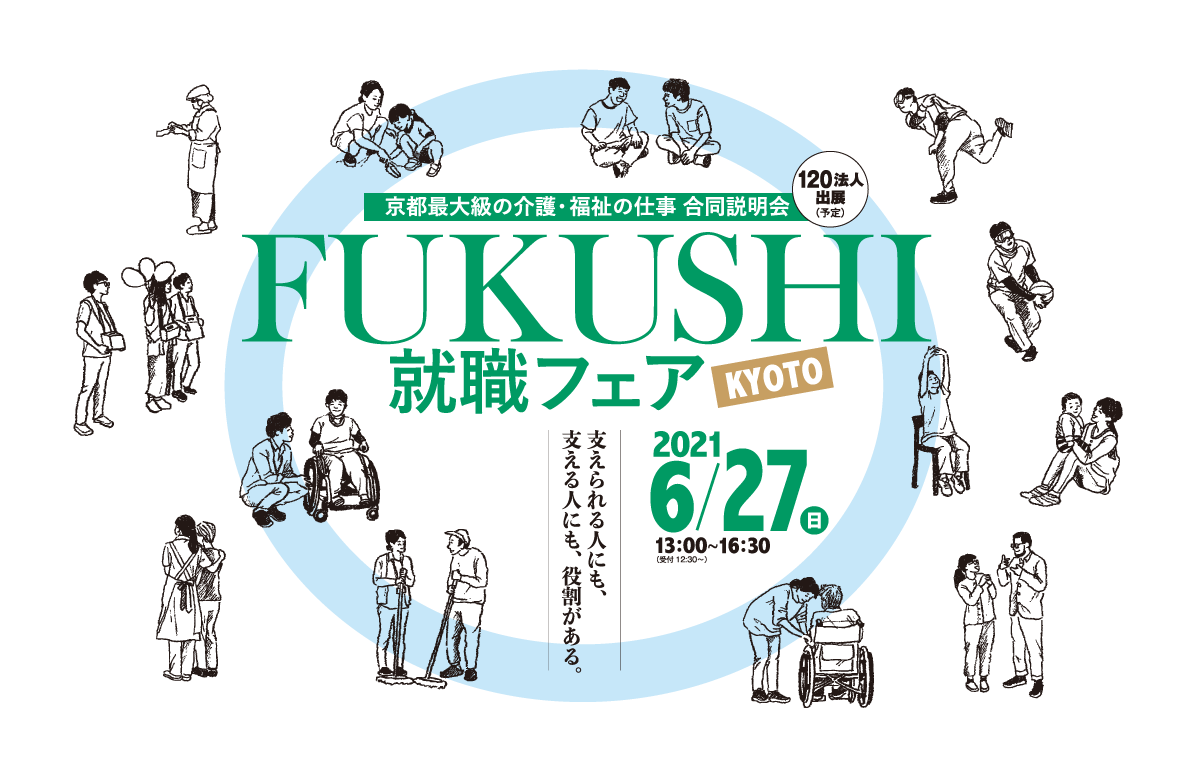 日時2021 6/27日13:00~16:30（受付12:30 〜）会場みやこめっせ　 3階 第3展示場ブース・通路は密を避ける配慮で、 ゆったりスペースを確保しています。対象学生(全学部・全学年 大歓迎)
一般求職者(未経験者も大歓迎)